Advanced Engine Performance Diagnosis 7th EditionChapter 19 – Oxygen SensorsLesson PlanCHAPTER SUMMARY: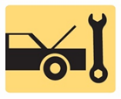 1. Oxygen Sensors, Titania Oxygen Sensor, PCM Uses of the Oxygen Sensor, and Oxygen Sensor Diagnosis2. Post-Catalytic Converter Oxygen Sensor Testing and Wide Band Oxygen Sensors3. Dual Cell Planar Wide-Band Sensor Operation and Dual Cell Diagnosis4. Single Cell Wide-Band Oxygen Sensors and Wide-Band Oxygen Pattern Failures5. Oxygen Sensor Related Diagnostic Trouble Codes_____________________________________________________________________________________OBJECTIVES: 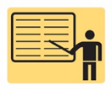 1. Discuss how oxygen sensors (O2S) work.2. List the methods that can be used to test oxygen sensors.3. Describe how a wide-band oxygen sensor works and how to test it._____________________________________________________________________________________RESOURCES: (All resources may be found at jameshalderman.com)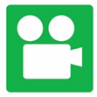 1.  Task Sheet: Electronic Oxygen Sensor Diagnosis2. Task Sheet: Wide-Band Oxygen Sensor3. Chapter PowerPoint 4. Crossword and Word Search Puzzles (A8)5. Videos: (A8) Engine Performance6. Animations: (A8) Engine Performance _____________________________________________________________________________________ACTIVITIES: 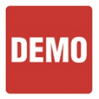 1.  Task Sheet: Electronic Oxygen Sensor Diagnosis2. Task Sheet: Wide-Band Oxygen Sensor_____________________________________________________________________________________ASSIGNMENTS: 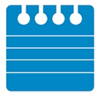 1. Chapter crossword and word search puzzles from the website.2. Complete end of chapter quiz from the textbook. 3. Complete multiple choice and short answer quizzes downloaded from the website._____________________________________________________________________________________CLASS DISCUSSION: 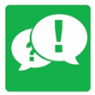 1. Review and group discussion chapter Frequently Asked Questions and Tech Tips sections. 2. Review and group discussion of the five (5) chapter Review Questions._____________________________________________________________________________________NOTES AND EVALUATION: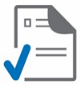 _____________________________________________________________________________________